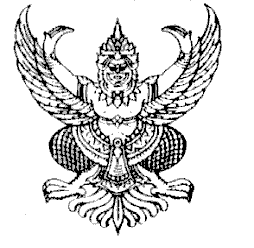  ประกาศองค์การบริหารส่วนตำบลห้วยยูงเรื่อง  การรับสมัครบุคคลเพื่อการสรรหาและเลือกสรรเป็นพนักงานจ้าง  ประจำปีงบประมาณ พ.ศ. ๒๕61 (เพิ่มเติม)- - - - - - - - - - - - - - - - 		ตามประกาศองค์การบริหารส่วนตำบลห้วยยูง     เรื่อง การรับสมัครสอบบุคคลเพื่อสรรหาและเลือกสรรเป็นพนักงาน ลงวันที่ 15 เดือนกุมภาพันธ์   พ.ศ. 2561  นั้น		เพื่อให้การรับสมัครบุคคลเพื่อการสรรหาและเลือกสรรเป็นพนักงานจ้าง  ประจำปีงบประมาณ พ.ศ. ๒๕61   เป็นไปตามวัตถุประสงค์  องค์การบริหารส่วนตำบลห้วยยูง จึงขอประกาศการรับสมัครบุคคลเพื่อการสรรหาและเลือกสรรเป็นพนักงานจ้าง  ประจำปีบประมาณ พ.ศ. ๒๕61 (เพิ่มเติม)   รายละเอียดดังนี้ค่าธรรมเนียมในการสมัครสอบ     ผู้สมัครสอบต้องเสียค่าธรรมเนียมสอบสำหรับตำแหน่งที่สมัครในอัตรา  100.-  บาท   เมื่อสมัครสอบแล้วค่าธรรมเนียมสอบจะไม่จ่ายคืนให้ไม่ว่ากรณีใด  ๆรายละเอียดการสอบสัมภาษณ์เพื่อสรรหาและคัดเลือกพนักงานจ้างทั่วไป ตำแหน่ง ผู้ดูแลเด็ก(ทั่วไป)ภาคความเหมาะสมกับตำแหน่ง ภาค ค. ทดสอบโดยการสัมภาษณ์  (100 คะแนน)1.บุคลิกภาพโดยรวม (การแต่งกาย ลักษณะ ท่าทาง กิริยา มารยามการพูดจาก/ท่วงที่วาจา     จำนวน   20 คะแนน2.ความคิดริเริ่มและปฎิภาณไหวพริบ 			    จำนวน 20 คะแนน3.ประวัติส่วนตัว ประสบการณ์ในการทำงานที่ผ่านมา	    จำนวน 20 คะแนน4.ความรู้ ความสามารถพิเศษ (ซึ่งเกื้อกูลต่อตำแหน่งหน้าที่) จำนวน 20 คะแนน5.แนวคิดในการทำงาน					    จำนวน 20 คะแนน						รวม  100 คะแนนจึงประกาศมาให้ทราบโดยทั่วกัน        ประกาศ  ณ  วันที่  19  เดือนกุมภาพันธ์  พ.ศ. 2561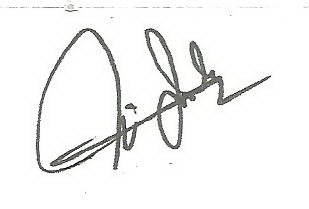                     (นายวินัย  มากสม)                   นายกองค์การบริหารส่วนตำบลห้วยยูง